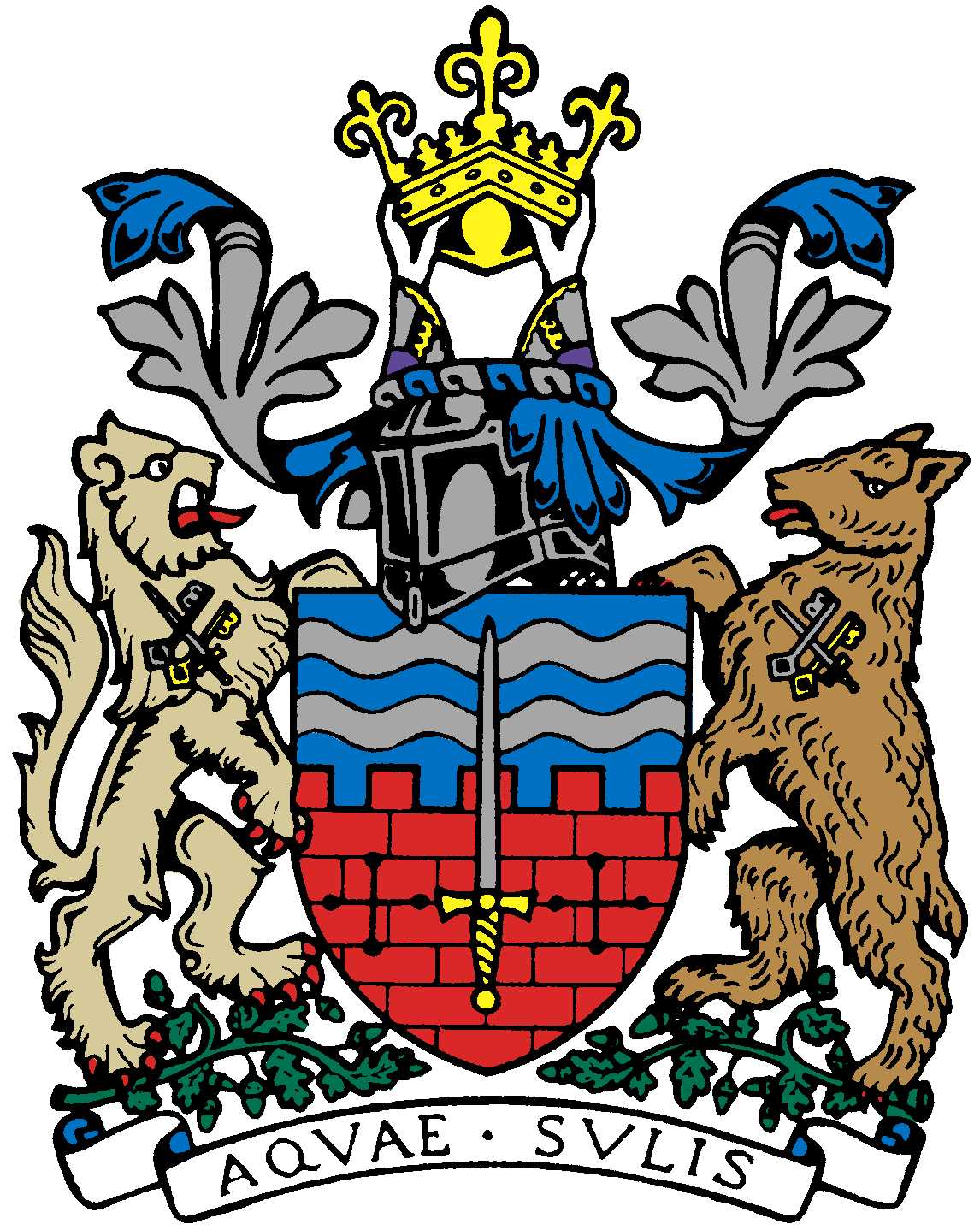 Bath Beppu Friendship AssociationExecutive Committee Meeting Notes20th November 2018 18:00Mayor’s Parlour, Guildhall, Bath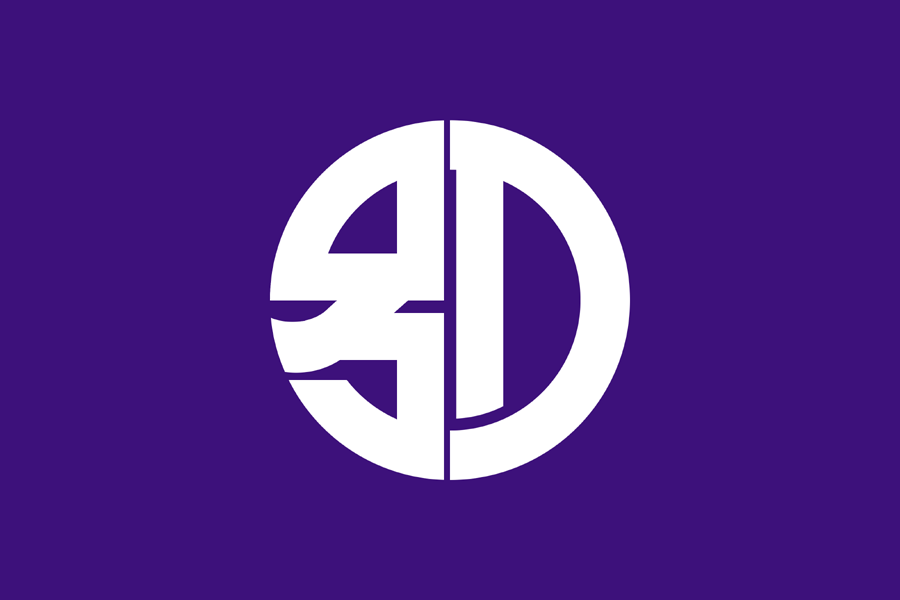 Attendees Paul Crossley (PC) Mieko Zuckerman (MZ)Caroline Buxton (CB)Jane Hands (JH)Michiyo Leather (ML)Yukie Scott (YS)ApologiesKaoru JacquesDavid Tanner Sachiko BarryDavid JamesNoteActionDate1Welcome by the Chair PC2Minutes of Last MeetingOctober minutes declared a true record.PC/JH3Kunisaki/Glastonbury LinkAny Anglo-Japanese families known in the Glastonbury area?Yukie and Mieko may have contacts. Yumiko too.YS/MZ/YJ4Visit of Beppu Mayor 19/20/21 Dec.Members meal at Thai Basil proposed on Thursday 20/12 following a Guildhall reception.ML/CB to organize.ML/CB5Emakimono UpdateIdeally if Beppu scroll returned in time, to be exchanged at reception on 20/12.Emakimono sessions to take place at Hayesfield School weekly from 10/1. Possible helpers for ML – CB, JH, MZ, Bath Spa students in BBFA. Hayesfield to exchange scrolls with a Beppu junior high school.6Shin’ai Girls High School Visit 26-29 March 2019 St. Michael’s Without booked for evening of 28/3, 7-8.30pm. Takes 300. Bar available for interval. Arrive Bath around 10am on 27/3. Abbey free performance lunchtime (JH to involve the Abbey’s Shean Bowers). JH to try and organize Hayesfield performance later on 27/3.JH to organize homestay accommodation for 38 girls (PC has 3 spare rooms). Teachers to stay in hotels.MZ to clarify detail with choir in Japan.JHJHJHMZ7BRLSA World Affairs through our Eyes Japan - Mr Tsuruoka, Japanese Ambassador to the UK, 15/1/19CB to e-mail BBFA members re Guildhall reception before lecture 8New Year Dinner 19/1Forum café. Catering by David from Secret Izakaya.KJ organizing. CB to send out invites. YS to take bookings. Comins & MEAA to be invited (tho pay for meal).KJ9David Tanner Talks about JapanPC & DT have met to discuss. St. Luke’s & Rotary are possible venues. Looking for ideas from members of any other venue which organizes presentations. To start in 2019.DT/PC10Progress on Shared PDF Files for BBFAYS confirmed they are looking into Google Drive. 15GB is free. But need to consider T&C, worried that Google can see file (Accounts & Members info is sensitive). Awaiting any info from Tania.YS11Rugby World Cup Free Ticket OpportunityEmphasised that free tickets should be offered to committee members first. PC to ask Sachiko Barry and David Tanner, followed by Tony McNicol and David James, followed by general members. PCAOB:PC distributed copy of report he presented to the Twinning Forum on 14/11.Sake Event in 2019: Mr Kayashima would like us to organize another sake event in early July, 2019. KJ cannot lead this time due to work commitments. PC happy to lead. Date of 13/7 preferred, otherwise 6/7. Similar to BRSLI event-format, price, etc. PC to organize booking.Emakimono leaflet meishi: format looks good. MZ awaiting cost.PCMZNext meetingsSaturday 19 January SHINENKAI Committee only: Thursday 14 March, 6pmMembers welcome: Thursday 9 May, 6pm